Ո Ր Ո Շ ՈՒ Մ04 հոկտեմբերի 2022 թվականի   N 1416-Ա  ԿԱՊԱՆ ՀԱՄԱՅՆՔԻ 2022Թ. ԲՅՈՒՋԵՈՒՄ ՎԵՐԱԲԱՇԽՈՒՄՆԵՐ ԵՎ ՓՈՓՈԽՈՒԹՅՈՒՆՆԵՐ ԿԱՏԱՐԵԼՈՒ ՄԱՍԻՆ Ղեկավարվելով «Տեղական ինքնակառավարման մասին» Հայաստանի Հանրապետության օրենքի 35-րդ հոդվածի 1-ին մասի 24-րդ կետով, «Նորմատիվ իրավական ակտերի մասին» Հայաստանի Հանրապետության օրենքի 33-րդ հոդվածով, «Հայաստանի Հանրապետության բյուջետային համակարգի մասին» Հայաստանի Հանրապետության օրենքի 33-րդ հոդվածի 1-ին, 3-րդ մասերով և, հիմք ընդունելով համայնքի ավագանու 2021թ. դեկտեմբերի 29-ի «Կապան համայնքի 2022թ. բյուջեն հաստատելու մասին» թիվ 152-Ն որոշման 9-րդ կետի բ ենթակետը, որոշում եմ`1․Կապան համայնքի ավագանու 2021թ. դեկտեմբերի 29-ի «Կապան համայնքի 2022թ. բյուջեն հաստատելու մասին» թիվ 152-Ն որոշման մեջ կատարել վերաբաշխումներ, փոփոխություններ ` համաձայն 1, 2 և 3 հավելվածների.ՀԱՄԱՅՆՔԻ ՂԵԿԱՎԱՐ                                      ԳԵՎՈՐԳ ՓԱՐՍՅԱՆ2022թ. հոկտեմբերի  04
ք. Կապան
ՀԱՅԱՍՏԱՆԻ ՀԱՆՐԱՊԵՏՈՒԹՅԱՆ ԿԱՊԱՆ ՀԱՄԱՅՆՔԻ ՂԵԿԱՎԱՐ
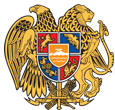 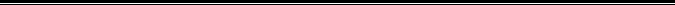 Հայաստանի Հանրապետության Սյունիքի մարզի Կապան համայնք 
ՀՀ, Սյունիքի մարզ, ք. Կապան, +374-285-42036, 285-43868 ֆաքս, kapan.syuniq@mta.gov.am